§2-512.  Separate writing identifying devise of certain types of tangible personal propertyWhether or not the provisions relating to holographic wills apply, a will may refer to a written statement or list to dispose of items of tangible personal property not otherwise specifically disposed of by the will, other than money.  To be admissible under this section as evidence of the intended disposition, the writing must be in the handwriting of the testator or be signed by the testator and must describe the items and the devisees with reasonable certainty.  The writing may be referred to as one to be in existence at the time of the testator's death; it may be prepared before or after the execution of the will; it may be altered by the testator after its preparation; and it may be a writing that has no significance apart from its effect upon the dispositions made by the will.  [PL 2017, c. 402, Pt. A, §2 (NEW); PL 2019, c. 417, Pt. B, §14 (AFF).]SECTION HISTORYPL 2017, c. 402, Pt. A, §2 (NEW). PL 2017, c. 402, Pt. F, §1 (AFF). PL 2019, c. 417, Pt. B, §14 (AFF). The State of Maine claims a copyright in its codified statutes. If you intend to republish this material, we require that you include the following disclaimer in your publication:All copyrights and other rights to statutory text are reserved by the State of Maine. The text included in this publication reflects changes made through the First Regular and First Special Session of the 131st Maine Legislature and is current through November 1. 2023
                    . The text is subject to change without notice. It is a version that has not been officially certified by the Secretary of State. Refer to the Maine Revised Statutes Annotated and supplements for certified text.
                The Office of the Revisor of Statutes also requests that you send us one copy of any statutory publication you may produce. Our goal is not to restrict publishing activity, but to keep track of who is publishing what, to identify any needless duplication and to preserve the State's copyright rights.PLEASE NOTE: The Revisor's Office cannot perform research for or provide legal advice or interpretation of Maine law to the public. If you need legal assistance, please contact a qualified attorney.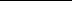 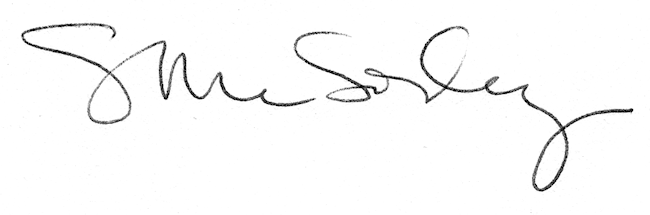 